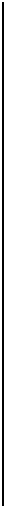 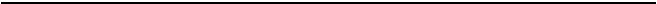 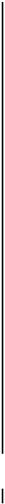 Krycí list rozpočtu Název stavby:	Úprava hřiště pro družinu ZŠ Praha 9 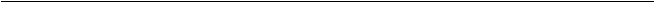 MČ Praha 9 - Satalice	IČ/DIČ:	00240711/CZ00240711 Satalice	Projektant:	IČ/DIČ: Lokalita:	K Cihelně 138/7, 190 15 Praha 9 - PRAGIS a.s.	IČ/DIČ:	41194861/CZ41194861 Začátek výstavby:	8.7.2019	Konec výstavby:20.8.2019	Položek: JKSO:	Zpracoval:	Datum:	7.6.2019 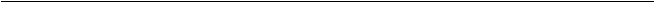 A		B		C 
HSVDodávky	905 976,60		0,00 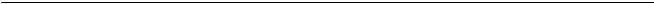 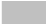 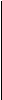 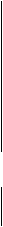 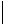 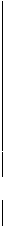 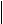 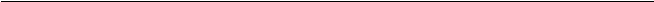 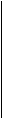 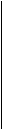 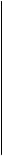 Montáž		0,00		0,00			0,00 
PSVDodávky		0,00		0,00			0,00 Montáž		0,00				13 589,40 
"M"	Dodávky		0,00					0,00 Montáž		0,00					0,00 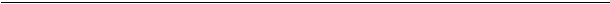 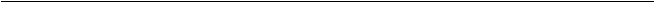 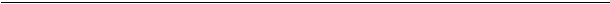 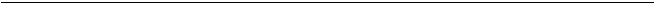 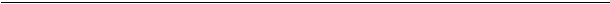 0,00 
0,00 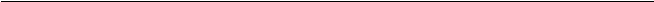 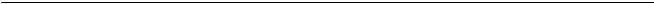 905 976,60		0,00	13 589,40 
0,00	0,00 
0,00 
0,00 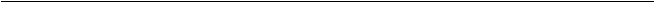 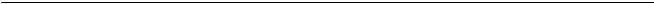 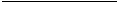 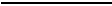 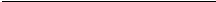 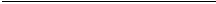 0,00 
0,00	0,00	0,00 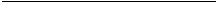 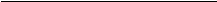 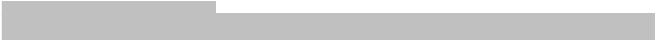 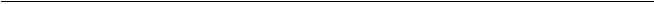 919 566,00	193 108,90	1 112 674,90 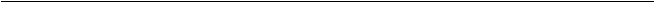 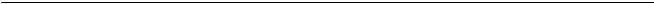 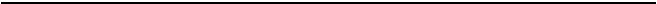 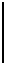 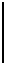 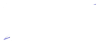 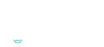 Poznámka: 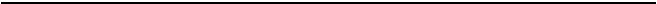 Výkaz výměr je zpracován v rozsahu a podrobnosti projektu DPS . Součástí položek uvedených ve výkazu výměr jsou veškeré s nimi spojené práce, které jsou zapotřebí pro provedení kompletní dodávky díla, a to i když nejsou zvlášť uvedeny ve výkazu výměr. To znamená, že veškeré položky patrné z výkazů, výkresů a technických zpráv je třeba v nabídkové ceně doplnit a ocenit jako kompletně vykonané práce vč materiálu, nářadí a strojů nutných k práci, i když tyto nejsou ve výkazu výměr vypsány 
zvlášť. V případě, že má zhotovitel pochyby ohledně plánovaných položek ve výkazech, výkresech a technických zprávách, má za povinnost toto sdělit před odevzdáním nabídkové ceny. Po odevzdání nebude brán na zhotovitelem požadované položky navíc zřetel. Výkaz výměr neslouží jako podklad pro objednávky materiálu v rámci 
dodávky stavby. Veškeré výrobky, pokud jsou uvedeny, jsou uvedeny pouze jako referenční, obecně určující standard, technické parametry, požadované vlastnosti. 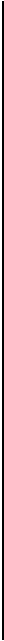 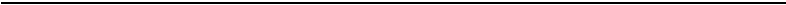 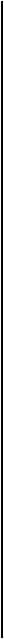 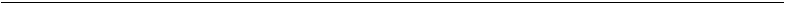 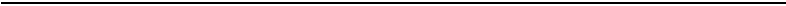 ČKód	Zkrácený popis	M.j.Množství	Jednot. 
Rozměry			cena (Kč)	Celkem	Jednot.	Celkem 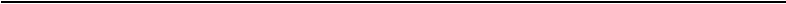 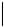 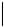 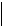 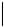 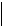 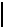 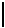 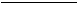 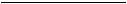 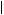 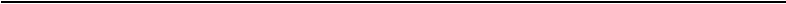 1	Zemní práce			327 713,20		0,00 
4131201102Hloubení jam nezapažených v hornině tř. 3 objemu do 1000 m3	m3	175,20		0,00		0,00 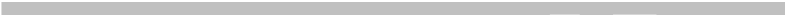 srovnání terénu do jedné úrovně  - vyrovnání terénních nerovností (na úroveň 278,12m)- strojní odtěžení zeminy	52,85 
odtěžení zeminy pod umělý povrch (výška 30cm, plocha 287m2)		86,1 
odtěžení zeminy pod umělý povrch (výška 25cm, plocha 145m2)	36,25 
odtěžení zeminy pod zámkovou dlažbu (výška 25cm, plocha 12,6m2)		3,15 5131201109	Příplatek za lepivost u hloubení jam nezapažených v hornině tř. 3	m3	87,60	0,00	0,00 
175,2/2			87,6 6132200010RA0Hloubení nezapaž. rýh šířky do 60 cm v hornině 1-4	m3	7,49	0,00	0,00 
vyhloubení rýhy pro betonové obrubníky - ukončení plochy umělého povrchu (šířka 25cm, hloubka 25cm)	2,75 
vyhloubení rýhy pro betonové palisády - ukončení plochy umělého povrchu v místě větších terénních rozdílů (šířka 30cm, hloubka 40cm)	4,74 7132201109	Příplatek za lepivost k hloubení rýh š do 600 mm v hornině tř. 3	m3	3,75	0,00	0,00 
7,49/2		3,745 8133100010RA0Hloubení šachet, pažení a rozepření, v hornině 1-4	ks	6,00	1	0,00	0,00 
vyhloubení děr pro betonové patky pro novou prolézačku - průměr 30cm, hloubka 50cm  - celkem 6 ks	6,00 9162201101	Vodorovné přemístění do 20 m výkopku/sypaniny z horniny tř. 1 až 4	m3	268,80	0,00	0,00 175,20+87,6+6	268,80 10167101102R00Nakládání výkopku z hor.1-4 v množství nad 100 m3	m3	268,80	0,00	0,00 175,20+87,6+6	268,80 11162701105	Vodorovné přemístění do 10000 m výkopku/sypaniny z horniny tř. 1 až 4m3	268,80	0,00	0,00 175,20+87,6+6	268,80 
12162701109	Příplatek k vodorovnému přemístění výkopku/sypaniny z horniny tř. 1 až 4 ZKD 1000 m p 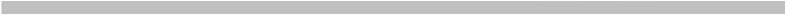 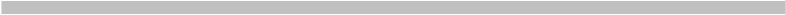 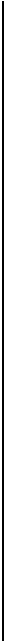 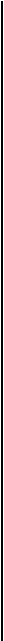 štěrkopísku tl do 100 mm, vč. materiálu	m2	12,60	0,16	2,04 
štěrkové lože pod zámkovou dlažbu, jemná frakce, výška 10cm 24457971111	Zřízení vrstvy z geotextilie o sklonu do 10° š do 3 m	m2	432,00	0,00	0,00 
nová herní plocha 2569311082	Polypropylénová geotextilie  - materiál	m2	496,80	0,00	0,20 
432*1,15			496,80 5			416 351,60		26,76 
26916331111Osazení zahradního obrubníku betonového do lože z betonu	m	44,00		0,00		0,20 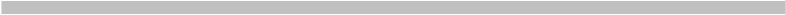 dodávka a montáž betonových zahradních obrubníků do beton. Lůžka, barva šedá	44,00 2759217001	Obrubník betonový zahradní 1000x50x250mm	m	48,40	0,03	1,36 44*1,1	48,40 
28339921112Osazování betonových palisád do betonového základu jednotlivě výšky 29R339921112 ks	244,00	0,07	17,57 39,5*5,6*1,1	243,32 30916331111Osazení zahradního obrubníku betonového do lože z betonu	m	12,30	0,00	0,00 dodávka a montáž betonových zahradních obrubníků do beton. Lůžka, barva šedá	12,30 3159217001	Obrubník betonový zahradní 1000x50x250mm	m	13,53	0,03	0,38 12,3*1,1	13,53 32596211110	Kladení zámkové dlažby komunikací pro pěší tl 60 mm skupiny A pl do 50 m2m2	12,60	0,00	0,06 12,6 3359245041	dlažba zámková profilová 230x140x60mm barevná	m2	13,86	0,14	1,94 12,6*1,1	13,86 34R50000001Pokládka sportovního povrchu	¨m2	432,00	0,00	1,98 nová herní plocha 35R50000002Dodávka sportovního povrchu Bergo Royal	¨m2	475,20	0,00	2,00 432*1,1	475,20 36R50000003Příplatek za vložení jinak barevných čtverců	ks	304,00	0,00	1,28 nová herní plocha 37R50000004Výřezy ve čtvercích okolo kotev prolézačky a okolo kanálového poklopu	ks	1,00	0,00	0,00 nová herní plocha 97	6 619,000,00 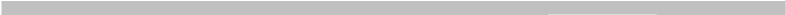 39979082111R00Vnitrostaveništní doprava suti do 10 m	t		1,00 40979082121R00Příplatek k vnitrost. dopravě suti za dalších 5 m	t		1,00 41979081111R00Odvoz suti a vybour. hmot na skládku do 1 km	t		1,00 42979081121R00Příplatek k odvozu za každý další 1 km - předpoklad: skládka 25 km	t	24,00 43979990107R00Poplatek za skládku suti	t		1,00 44979086213R00Nakládání vybouraných hmot na dopravní prostředek	t		1,00 45R97000001Kontejner na směsný odpad (odhad 10m3) - pronájem	ks		1,00 0,00	0,00 
0,00	0,00 
0,00	0,00 
0,00	0,00 
0,00	0,00 
0,00	0,00 
0,00	0,00 O			3 580,000,02 46R000000001Vytyčení nové zpevněné plochy	soub.	1,00		0,020,02 47R000000002Úprava výšky skruží šachty stávajícího kanálu - do úrovně nového terénu	ks	1,00		0,000,00 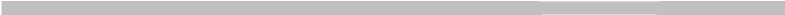 9				32 466,40			0,00 
48998011001R00Přesun hmot	t	123,92				0,00		0,00 Celkem			905 976,60		0,00 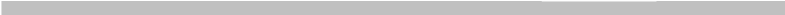 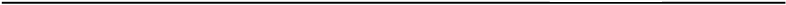 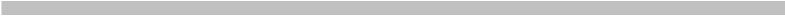 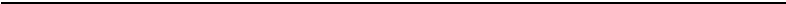 REKAPITULACE REKAPITULACE REKAPITULACE Úprava hřiště pro družinu ZŠ Praha 9 - Satalice Úprava hřiště pro družinu ZŠ Praha 9 - Satalice Úprava hřiště pro družinu ZŠ Praha 9 - Satalice Objekt Popis Celkem (bez DPH) 1 Zemní práce 327 713,20 2 Základy 20 390,40 45 Podkladní konstrukce 98 856,00 5 Komunikace 416 351,60 97 Přesun sutě 6 619,00 O Ostatní 3 580,00 9 Přesun hmot 32 466,40 CELKEM BEZ DPH CELKEM BEZ DPH 905 976,60 21 % DPH 21 % DPH 190 255,10 CELKEM, VČ. DPH CELKEM, VČ. DPH 1 096 231,70 